 Draga učenka, dragi učenec !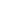 Pošiljam ti navodila za delo doma za teden, ki je pred nami,  od 6. 4. do 10. 4.Če ti kar koli ni jasno ali imaš dodatna vprašanja, mi lahko sporočiš na mail, ki se glasi : darja@gorup.euPrejšnji teden smo govorili o naših krajih pod Rimljani ter o rimski antični kulturi. Upam, da so bila navodila dovolj jasna in da ti gre delo dobro od rok. Ko se bomo ponovno videli v šoli, bom zvezke pobrala in pregledala.Ker je bila snov kar obsežna in si spoznal precej novih izrazov, bomo to uro snov ponovili.uraPonovno odpri učbenik str. 73 – 77, ker ti bo v pomoč pri delu.Pripravi zvezek. Snov boš ponovil tako, da boš izdelal miselni vzorec, v katerem bo zajeta naša zadnja snov.Obrni zvezek vodoravno in na sredino napiši na veliko rimska antična kultura, nato pa ta pojem poveži z naslednjimi : rimska znanost, arhitektura in gradbeništvo, rimska umetnost, zabava. K vsakemu pojmu pripiši ključne besede. V učbeniku so izpisane z rdečo ali so bolj krepko napisane.Obišči naslednjo spletno stran in poišči : rimski kolosej, hipodrom, rimski forum, akvadukt, gladiatorski boji, rimska hiša, podeželska vila. Lahko si ogledaš še kaj drugega, kar ti bo razširilo znanje o življenju Rimljanov.Če ti posamezni pojmi niso še povsem jasni, odpri enciklopedijo, preberi ali pa se posluži interneta.https://www.google.si/search?q=%C5%BDIVLJENJE+rIMLJANOV&source=lnms&tbm=isch&sa=X&ved=2ahUKEwiL4JOv68HoAhXJpIsKHcyaAncQ_AUoAXoEPoišči omenjene zgradbe na spodnji maketi, ki prikazuje rekonstrukcijo središča Rima v antični dobi.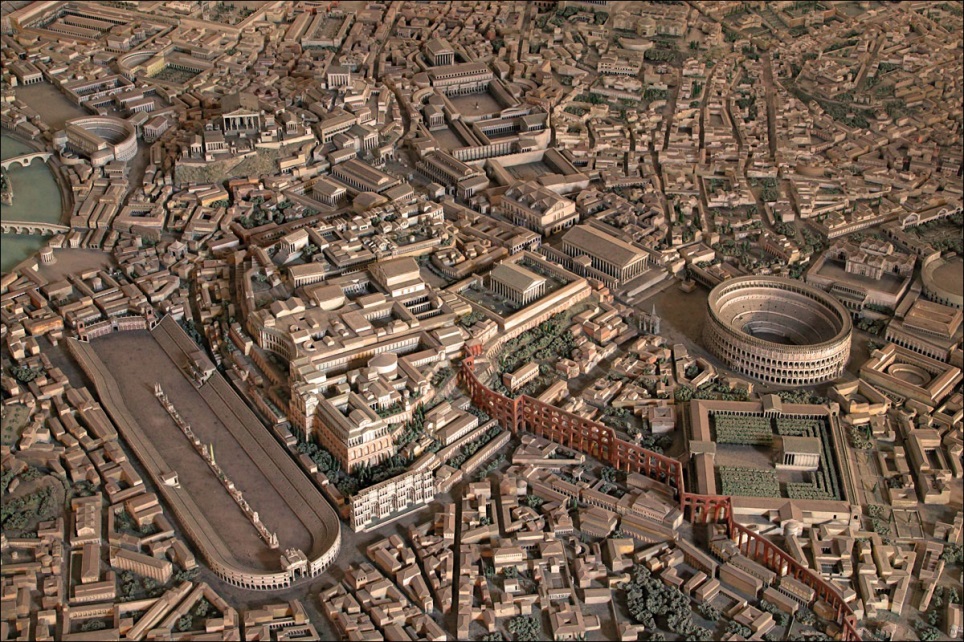 